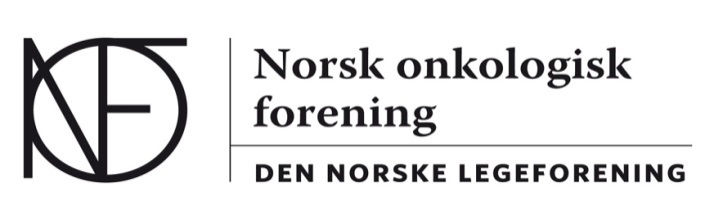 Stipend for 2022(godkjent av NOF styre 17.11.21 og så endret på årsmøte 19.11.21- fagstipend økt til 20 000,-)Stipend til primært dekning av dokumenterte utgifter til faglige formål innen kalenderåret.  Utgifter som dekkes er reise/opphold, kurs-/kongressavgift, litteratur/tidsskrift, publikasjonsutgifter og medlemskap i relevante internasjonale fagmedisinske foreninger. Alkohol dekkes ikke. Det er ikke anledning til å «samle opp» stipend/honorar over flere år.  Et unntak fra dette er for 2020-21 pga Covid.  Gjenstående beløp overføres 2022 og må sammen med stipend for 2022 brukes innen 31.12.22. Ut fra gjeldene lover og skatteregler kan 10 000,- av stipendet til NOF styret og WEB-redaktør utbetales som honorar som er skattefritt (med mindre en i tillegg mottar andre honorar fra NOF). Denne summen brukes fritt og uten at det leveres kvitteringer. IKT utstyr: For NOF styret og WEB-redaktør oppfordres det til at IKT utstyr primært kjøpes i forbindelse med utbetalt honorar på 10 000,-.  Hvis en kjøper utstyr ut over dette som skal eies personlig må en skatte for dette.  Hvis det kjøpes inn IKT-utstyr og en ikke skatter av det, vil utstyret betraktes som NOF sin eiendom og må leveres tilbake når en slutter i vervet. Det skal da lages en avtale hvor det også gis mulighet til å kjøpe ut IKT utstyret til 10% av beløpet etter 5 år. Vi oppfordrer til at dette begrenses da det vil fordre endel administrasjon rundt å lage avtaler og følge opp avtalene over år.  NOF styret stipend (vedtatt første gang på Årsmøtet 2014):Styreleder: 		25 000,- + overført evt. resterende beløp fra 2020-21.Styremedlemmer:  	15 000,- + overført evt. resterende beløp fra 2020-21.Web.redaktør (hvis rekruttert utenom styret): 15 000,- Onkonytt stipend (vedtatt første gang på Årsmøtet 2016):Hovedredaktører: 	40 000,- (utbetales som honorar og må skattes av).  Pr.nå Rene v.Helvoirt, Eva Hofsli og Kathrine F. Vandraas). Dette skal dekke alt nødvendig utstyr ifm redaksjonsarbeid. Redaktører: 		15 000,- Redaksjonsmedarb.: 	 7 500,- (utbetales som skattefritt honorar). Pr.nå Anniken Jørlo Fuglestad og Henrik Horndalssveen. OnkoLIS (vedtatt på styremøte 01.02.18. «Dekkes via OnkoLIS regnskapet)Kurslederhonorar: 6 500,- pr. dag (legeforeningens sats).OnkoLIS stipend: 10 000,- til Rene van Helvoirt + overført evt. resterende beløp fra 2020-21.Fagstipend (vedtatt på styremøte 17.11.21)25 stipender à inntil 20 000,- (totalt 500 000,-). Til dekning av reise, opphold, kurs/konf.avgift osv. Dekker ikke kost.  Må være medlem av NOF. Skal lage innlegg til OnkoNytt. Primært forbeholdt medlemmer som ikke mottar stipend for andre verv i NOF. Søkere som ikke har mottatt fagstipend de siste 2 årene prioriteres, deretter ved loddtrekning. UEMS; radiation oncology (ro)/medical oncology (mo)1 person (pr.tiden Ingvild Mjaaland) innen (ro) + 1 vara.		1 person (pr.tiden Olav Toai Duc Nguyen) innen (mo) + 1 vara.Utpekes av spesialitetskomiteen. Legeforeningen dekker reisen til 1 person pr. år. NOF dekker reiser/opphold for møter ut over dette. 		ESTRO liasson officerUtpekes av styret for 2 år av gangen, pr. tiden Rene v.Helvoirt utpekt for 2021-22.Får dekket ESTRO medlemskap (ca. 4000,- for 2 år). Andre utgifter må dekkes på annet vis.  					Astrid Dalhaug 23.11.21